ATBALSTS LAUKU JAUNIEŠIEM UZŅĒMĒJDARBĪBAS VEICINĀŠANAIJA ESI VECUMĀ NO 18-40 GADIEM, AICINĀM TEVI UZ INFORMATĪVO DIENU2016.GADA 27. oktobrī PLKST. 11:00, OGRĒ, BRĪVĪBAS 44, 2.STĀVA ZĀLĒ     PROGRAMMĀ:INFORMĀCIJA PAR APMĀCĪBU DIENU PLĀNU, PASĀKUMA MĒRĶI, UZDEVUMIEM, REZULTĀTIEM UN IESPĒJĀMFINANŠU INSTITŪCIJU PĀRSTĀVJU INFORMĀCIJAVEIKSMES STĀSTI NO KONKURSA „LAUKIEM BŪT” LAUREĀTIEM IEPRIEKŠĒJOS GADOSIESPĒJAS PIEDALĪTIES KONKURSĀ „LAUKIEM BŪT” AR IESPĒJU IEGŪT NAUDAS BALVASOGRES NOVADA PAŠVALDĪBAS IZPILDDIREKTORS un IKŠĶILES NOVADA PAŠVALDĪBAS JAUNATNES LIETU SPECIĀLISTI- UZRUNAS JAUNIEŠIEM;Pasākumā var piedalīties gan Ogres, Ikšķiles, Ķeguma un Lielvārdes novada jauniešiMĀCĪBU NORISES DATUMI: 3.11.,4.11.,8.11.,9.11.,14.11.2016. IKŠĶILĒ, BIRZES 33, 2.STĀVA ZĀLE.    DALĪBA PASĀKUMĀ BEZMAKSAS, IESŪTOT PIETEIKUMU MĀCĪBĀM.				SĪKĀKA INFORMĀCIJA: WWW.LAUKUTIKLS.LV    KONTAKTINFORMĀCIJA: LIENE DREISKA, t.28331239, e-pasts: liene.dreiska@llkc.lv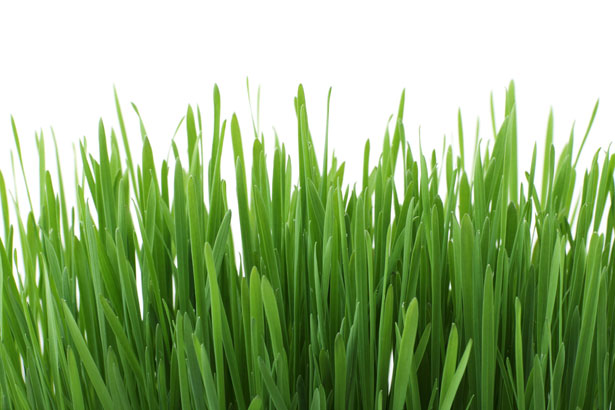 